Президиум Татарстанского республиканского комитета Российского профессионального союза работников химических отраслей промышленностиПОСТАНОВЛЯЕТ:Утвердить состав Молодежного совета Татарстанской республиканской организации Росхимпрофсоюза в составе 11 человек, согласно приложенному списку.Председательствующий				  	  А.Л. ИльинСекретарь                                                                           Л.Г.ГилазетдиноваСостав Молодежного советаТатарстанской республиканской организации РосхимпрофсоюзаРоссийский профессиональный союз работников химических отраслей промышленностиТАТАРСТАНСКАЯ РЕСПУБЛИКАНСКАЯ ОРГАНИЗАЦИЯРоссийский профессиональный союз работников химических отраслей промышленностиТАТАРСТАНСКАЯ РЕСПУБЛИКАНСКАЯ ОРГАНИЗАЦИЯРоссийский профессиональный союз работников химических отраслей промышленностиТАТАРСТАНСКАЯ РЕСПУБЛИКАНСКАЯ ОРГАНИЗАЦИЯРоссийский профессиональный союз работников химических отраслей промышленностиТАТАРСТАНСКАЯ РЕСПУБЛИКАНСКАЯ ОРГАНИЗАЦИЯРоссийский профессиональный союз работников химических отраслей промышленностиТАТАРСТАНСКАЯ РЕСПУБЛИКАНСКАЯ ОРГАНИЗАЦИЯ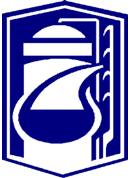 Сәнәгатьнең химия тармагы хезмәткәрләреРоссия һөнәри берлеге ТАТАРСТАН РЕСПУБЛИКАОЕШМАСЫСәнәгатьнең химия тармагы хезмәткәрләреРоссия һөнәри берлеге ТАТАРСТАН РЕСПУБЛИКАОЕШМАСЫСәнәгатьнең химия тармагы хезмәткәрләреРоссия һөнәри берлеге ТАТАРСТАН РЕСПУБЛИКАОЕШМАСЫСәнәгатьнең химия тармагы хезмәткәрләреРоссия һөнәри берлеге ТАТАРСТАН РЕСПУБЛИКАОЕШМАСЫ420012, РТ, г. Казань, ул. Муштари, д. 9, тел.: (843) 236-96-95; факс: (843) 236-99-57www.chemprof-rt.ru, chemprof-rt@mail.ru, ОГРН 1021600004326, ИНН 1659003686420012, РТ, г. Казань, ул. Муштари, д. 9, тел.: (843) 236-96-95; факс: (843) 236-99-57www.chemprof-rt.ru, chemprof-rt@mail.ru, ОГРН 1021600004326, ИНН 1659003686420012, РТ, г. Казань, ул. Муштари, д. 9, тел.: (843) 236-96-95; факс: (843) 236-99-57www.chemprof-rt.ru, chemprof-rt@mail.ru, ОГРН 1021600004326, ИНН 1659003686420012, РТ, г. Казань, ул. Муштари, д. 9, тел.: (843) 236-96-95; факс: (843) 236-99-57www.chemprof-rt.ru, chemprof-rt@mail.ru, ОГРН 1021600004326, ИНН 1659003686420012, РТ, г. Казань, ул. Муштари, д. 9, тел.: (843) 236-96-95; факс: (843) 236-99-57www.chemprof-rt.ru, chemprof-rt@mail.ru, ОГРН 1021600004326, ИНН 1659003686420012, РТ, г. Казань, ул. Муштари, д. 9, тел.: (843) 236-96-95; факс: (843) 236-99-57www.chemprof-rt.ru, chemprof-rt@mail.ru, ОГРН 1021600004326, ИНН 1659003686420012, РТ, г. Казань, ул. Муштари, д. 9, тел.: (843) 236-96-95; факс: (843) 236-99-57www.chemprof-rt.ru, chemprof-rt@mail.ru, ОГРН 1021600004326, ИНН 1659003686420012, РТ, г. Казань, ул. Муштари, д. 9, тел.: (843) 236-96-95; факс: (843) 236-99-57www.chemprof-rt.ru, chemprof-rt@mail.ru, ОГРН 1021600004326, ИНН 1659003686420012, РТ, г. Казань, ул. Муштари, д. 9, тел.: (843) 236-96-95; факс: (843) 236-99-57www.chemprof-rt.ru, chemprof-rt@mail.ru, ОГРН 1021600004326, ИНН 1659003686420012, РТ, г. Казань, ул. Муштари, д. 9, тел.: (843) 236-96-95; факс: (843) 236-99-57www.chemprof-rt.ru, chemprof-rt@mail.ru, ОГРН 1021600004326, ИНН 1659003686ПРЕЗИДИУМТАТАРСТАНСКОГО РЕСПУБЛИКАНСКОГО КОМИТЕТА ПРОФСОЮЗАПРЕЗИДИУМТАТАРСТАНСКОГО РЕСПУБЛИКАНСКОГО КОМИТЕТА ПРОФСОЮЗАПРЕЗИДИУМТАТАРСТАНСКОГО РЕСПУБЛИКАНСКОГО КОМИТЕТА ПРОФСОЮЗАПРЕЗИДИУМТАТАРСТАНСКОГО РЕСПУБЛИКАНСКОГО КОМИТЕТА ПРОФСОЮЗАПРЕЗИДИУМТАТАРСТАНСКОГО РЕСПУБЛИКАНСКОГО КОМИТЕТА ПРОФСОЮЗАПРЕЗИДИУМТАТАРСТАНСКОГО РЕСПУБЛИКАНСКОГО КОМИТЕТА ПРОФСОЮЗАПОСТАНОВЛЕНИЕ / КАРАРПОСТАНОВЛЕНИЕ / КАРАРПОСТАНОВЛЕНИЕ / КАРАРПОСТАНОВЛЕНИЕ / КАРАРПОСТАНОВЛЕНИЕ / КАРАРПОСТАНОВЛЕНИЕ / КАРАР23 марта 2022 годаРТ, г. Казань, ул.Муштари,д.9(малый зал)РТ, г. Казань, ул.Муштари,д.9(малый зал)РТ, г. Казань, ул.Муштари,д.9(малый зал)№ 17П-3№ 17П-3Об утверждении состава Молодежного Совета Татарстанской республиканской организации РосхимпрофсоюзаОб утверждении состава Молодежного Совета Татарстанской республиканской организации РосхимпрофсоюзаОб утверждении состава Молодежного Совета Татарстанской республиканской организации РосхимпрофсоюзаОб утверждении состава Молодежного Совета Татарстанской республиканской организации Росхимпрофсоюза1.Ефремова Нина ВасильевнаПредседатель Молодежного совета2.Шигапов Фанзил Фиркатович Заместитель начальника отдела по работе с молодыми специалистами ПАО «Нижнекамскнефтехим»3.БаранковаИрина Валерьевна Председатель комиссии по работе с молодыми специалистами управления технического контроля, инженер-качества ПАО «Нижнекамскнефтехим» 4.Сабиров Айрат ИльсуровичМолодежный лидер завода ОиГ, машинист завода ОиГ ПАО «Нижнекамскнефтехим»5.ВалееваЧулпан Белутовнаспециалист по организационно-массовой работе ОО «ППО «Казаньоргсинтез» РХП»6.Ибрагимова Лилия НафкатовнаНачальник отдела по делам молодежи и спорту ППО «Казаньоргсинтез» РХП»7.Артамонов Денис СергеевичПредседатель Молодёжного совета ППО, начальник участка по обслуживанию распределительных устройств цеха электроснабжения и энергосредств АО «Аммоний»8.Валиуллина Алиса ДмитриевнаПредседатель Совета молодежи ППО, заместитель начальника режимного отдела по экономической безопасности АО «КВАРТ»9.Семёнова Гульнара МаратовнаПредседатель комиссии по работе с молодежью ППО, менеджер отдела продаж и отгрузки АО «Татхимфармпрепараты»10.Малышева Юлия НафисовнаИнженер отдела инженерных изысканий АО «Нефтехимпроект»11.Ахметова Елена ФаисовнаЧлен молодежного совета ППО, инженер по организации эксплуатации и ремонту 1 категории АО ХК «Татнефтепродукт» 